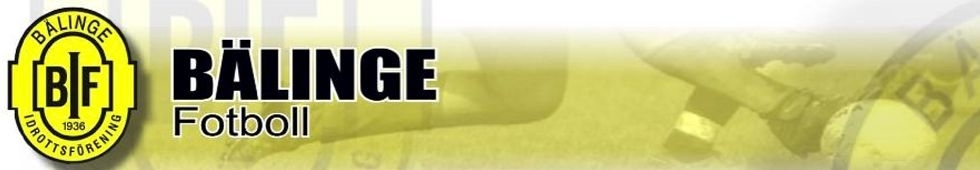 Välkomna till sammandrag i Bälinge för F09 söndag 3 september!På söndag är det dags för sammandrag för F09 och denna gång är ni varmt välkomna till oss i Bälinge!Vi kommer att starta dagen kl. 08.30 med en ledar- och domarträff. Matcherna startar 09.00 och beräknar vara klara till ca kl.14.15. Vi har 7 st. deltagande lag.Försäljning av hamburgare, dryck m.m. kommer att finnas i direkt anslutning till planerna. Parkering finns vid Sebbans Pizzeria och Bälingebadet. Spelschema (speltid 3 X 10 min)Nu ser vi fram emot en härlig fotbollsdag!Varmt välkomna! Plan 1Plan 209.00-09.40Bälinge Svart – Gusk Gul09.00-09.40Bälinge Gul – Gusk Svart09.55-10.35Storvreta Blå-Iron09.55-10.35Storvreta Vit- Bälinge Svart10.50-11.30Gusk Gul-Bälinge Gul10.50-11.30Gusk Svart-Iron11.45-12.25Storvreta Blå-Gusk Gul11.45-12.25Storvreta Vit-Gusk Svart12.40-13.20Iron-Bälinge Svart12.40-13.20Bälinge Gul-Storvreta Vit13.35-14.15Storvreta Blå-Bälinge Svart